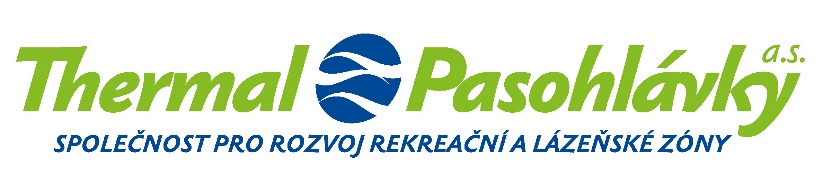 Společnost vedená u Krajského soudu v Brně, spisová značka B 4822Thermal Pasohlávky a.s.				adresát:Pasohlávky 1, 691 22 Pasohlávky				IČ: 27714608, DIČ: CZ27714608				bankovní spojení:					Československá obchodní banka, a.s.,č.ú.: 217106033/0300kancelář:Cejl 530/73, 602 00 Brno+420 541 654 102office@thermalpasohlavky.czwww.thermalpasohlavky.czdatum:	7. 4. 2021vyřizuje:	Ing. Jiří BlanářObjednávka aktualizace studie proveditelnosti pro záměr „Sanatorium Pálava“Vážený pane Halámku,v návaznosti na vaši nabídku ze dne 5. 3. 2021 u Vás objednáváme vypracování aktualizace studie proveditelnosti pro záměr „Sanatorium Pálava“. Aktualizace studie proveditelnosti bude zahrnovat zejména následující činnosti:Aktualizace finanční analýzy projektu:- aktualizace provozního modelu v návaznosti na investiční výdaje a upravený počet lůžek sanatoria a definici poskytovaných služeb;- detailní zpracování období 2022-2030, s ohledem na náběh provozu, nákupy materiálu, nástupy pracovníků a první 2 roky provozu.Aktualizace modelu finančních toků:- aktualizace výhledu cash flow;- aktualizace cash flow z pohledu financování samotné stavby Odborného léčebného ústavu;- aktualizace cash flow pro potřeby provozního financování v prvních letech provozu (tj. kolik přesně v jakém roce bude společnost potřebovat finančních prostředků na stavbu sanatoria a rozjezd jeho provozu).Celková cena za provedené práce nepřekročí cenu 60.000, - Kč bez DPH.Termín pro předání aktualizované studie proveditelnosti je 14. 5. 2021.S pozdravem,……………………………………...Thermal Pasohlávky a.s.předseda představenstvaIng. arch. Jaroslav Klaška……………………………………...Thermal Pasohlávky a.s.člen představenstvaIng. Jakub JanokAkceptuji:……………………………………...eCBA s.r.o.Ing. Petr Halámek, Ph.D.